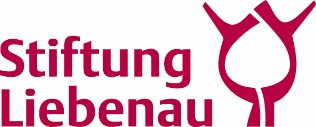 Das zur Liebenau Schweiz gehörende Alters- und Pflegeheim Debora bietet 32 Bewohnerinnen und Bewohnern mit unterschiedlichem Pflege- und Betreuungsbedarf eine hohe Lebensqualität und ein familiäres Zuhause in der Langzeitpflege an. Achtsame Betreuung und individuelle Pflege runden unser Angebot ab.Zur Ergänzung unseres Teams suchen wir nach Vereinbarung eine engagierte Persönlichkeit alsFachfrau / Fachmann Gesundheit (80%) mit Zusatzfunktion Berufsbildner/inDeine VerantwortungGanzheitlich bedürfnisorientierte, individuelle und fachkompetente Pflege und Betreuung unserer Bewohnenden Kompetenzengerechtes Ausführen von pflegerischen Massnahmen Gewährleistung einer vollständigen, fachgerechten Pflegedokumentation (ePDok)und mitwirken bei der Pflegebedarfsabklärung nach RAI Übernahme von Aufgaben als Berufsbildner/in (FaGe)Förderung der interdisziplinären ZusammenarbeitDein ProfilAbgeschlossene Ausbildung als Fachmann/frau Gesundheit EFZBerufserfahrung in der Pflege (idealerweise in einer Langzeitinstitution)Abgeschlossener Berufsbildnerkurs und mind. 2 Jahre Erfahrung in vergleichbarer Funktion Kundenorientierte Persönlichkeit mit hoher DienstleistungsbereitschaftAusgeprägte Verantwortungsbereitschaft und hohes QualitätsbewusstseinSpürbare Freude am Kontakt mit Menschen, wertschätzender Umgang mit allen Anspruchsgruppen, Kommunikations- und TeamfähigkeitEine herzliche und humorvolle GrundeinstellungDeine ChanceInteressantes und anspruchsvolles Aufgabengebiet, in dem Sie Ihre Fachkompetenz anwenden und erweitern können. Gestalte unser dynamisches Unternehmen tatkräftig mit. Werde Teil dieses Teams, das mit Freude, Engagement, Herzblut und Humor eine besondere Atmosphäre für unsere Bewohnenden und Mitarbeitenden bewirkt. Interessiert? Dann freuen wir uns auf Ihre Bewerbung!Esther Schäpper, Leitung Pflege und Betreuung, Tel. 071 414 00 70 esther.schaepper@aph-debora.ch Alterspflegeheim Debora, Kreuzlingerstrasse 83, 8580 Amriswilwww.stiftung-liebenau.ch